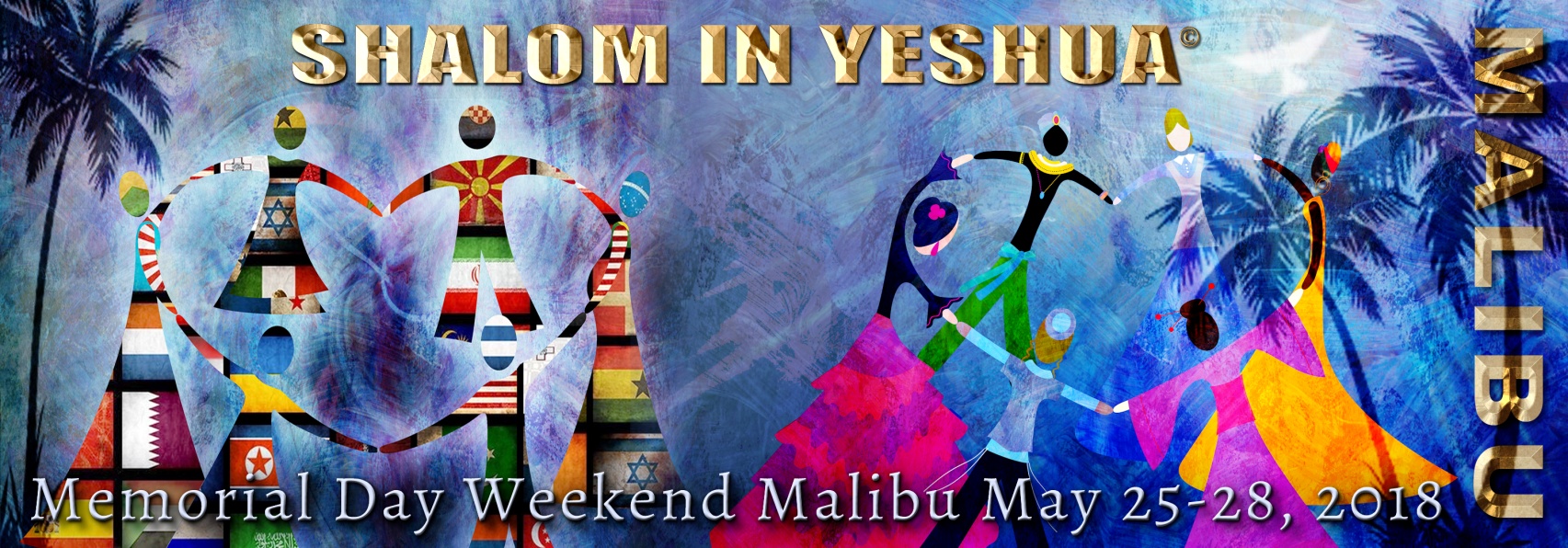 MESSIANIC DANCE CAMPS INTERNATIONAL Memorial 2018 Shalom In Yeshua Retreat!Friday, May 25 – Monday, May 28 2018 at Pepperdine University, 24255 Pacific Coast Highway, Malibu, California, 90263Early Bird Registration FormName  _____________________________________________________________________________Address: _______________________________City: _________________State: _____ Zip: _________Home phone: (_____)_______________ Work: (_____)_______________Mobile:(____)_____________  Email: ______________________Emergency Contact Person Phone: (_____)_____________________Will Your Team Be Sharing a Dance/or Other Presentation? ______ Name of Dance:________________Dance Team and/or Congregation Name:  ________________________Leader:___________________(Select Your Option)Option 1:   $350.00 -   Full Retreat Includes 3 Nights Accommodations with 9 Meals__________                                    (Meals Begin Friday Evening)Option 2:   $250.00 -   Two Night Accommodations with 6 Meals: Fri/Sat_____ or Sat/Sun_________Option 3:   $150.00 -   One Night Accommodations with 3 Meals: Sat_____ or Sun_________Option 4:     $50.00 -   Daily Commuter Rate (Meals available on own): Fri _____Sat ______Sun_____  Rooms are located on campus and are double occupancy (shared with roommate). There are common designated bathrooms for men and women. Campus facilities are available for use, including pool.Name of Roommate Preference: ________________________________I prefer to room as a single for an additional charge of: $75.00 (     ) or, $30 per night (     )Do you have any special medical needs or conditions? _______________________________________Name tag should read: ________________________________________________________________ MESSIANIC DANCE CAMPS INTERNATIONAL MALIBU 2018 SHALOM IN YESHUA RETREAT!Friday, May 25th through Monday, May 28th at Pepperdine University 24255 Pacific Coast Highway, Malibu, California, 90263(Page 2/2)Messianic Dance Camps International reserves the right to alter the schedule as is necessary or desired. Messianic Dance Camps International reserves the right to accept or decline any person as a participant of this retreat at any time. Messianic Dance Camps International regrets that it cannot provide individual assistance to a retreat member for walking or other private needs; should you need specialized support please contact Messianic Dance Camps International prior to registration so that it can be appropriately determined what is available. Messianic Dance Camps International, Ralph or Mindy Seta, staff, representatives, or agents are not liable or responsible for any accidents, illness, damage, medical bills, lost or stolen property, or any other unexpected fees as they occur at any time during May 24th – May 29th, 2018.Photos are often taken during dance camp classes, presentations, and rehearsals with Messianic Dances Camps International. By signing this form you are giving Messianic Dance Camps International permission to use your or your child’s (children) photo(s) for marketing purposes. Furthermore, by signing this form you agree to hold harmless Messianic Dance Camps International, its teachers and special guests, of any injuries that you or your child may sustain while attending the dance camp classes, presentations, or rehearsals. This agreement includes any staff or workers at any facilities where rehearsals or presentations may be being held.Signature ____________________________________________Date: ___________________Signature of legal guardian if under 18: _____________________________Date: _____________MESSIANIC DANCE CAMPS INTERNATIONAL, POST OFFICE BOX 5117, PAHRUMP NEVADA, 89041        www.messianicdancecamps.com      775.283.8080Three Main Registration Options:  Pricing    TotalsOption #1 Full Retreat (Three Nights)  $350.00Accommodations, Nine Meals$Option #2 Two Nights   $250.00Accommodations, Six Meals$Option #3 One Night  $150.00Accomodations,Three MealsOption #4 Commuter Rate (per day)    $50.00No Meals or Accommodations$Option #4 Commuter Rate 1 Day    $50.00No Meals or Accommodations$                        Sub Total $Bedding, Towel, Soap    $25.00$Single Room Supplement    $75.00$                                Total$